Relacijska algebra(seminarska naloga)KAZALO VSEBINEKAZALO VSEBINE	21 KAJ JE RELACIJSKA ALGEBRA	31.1 OSNOVNE OPERACIJE	31.2 IZVEDENE OPERACIJE	31.3 VRSTNI RED OPERACIJ	32 OSNOVNE OPERACIJE	42.1 SELEKCIJA	42.2 RAZLIKA	52.3 KARTEZIJSKI PRODUKT	62.4 PROJEKCIJA	72.5 UNIJA	83 IZVEDENE OPERACIJE	93.1 PRESEK	93.2 NARAVNI STIK	103.3 THETA STIK	113.4 KOLIČNIK	124 VIRI	131 KAJ JE RELACIJSKA ALGEBRARelacijska algebra je množica operacij nad relacijami, definiranimi z relacijskim podatkovnim modelom. Relacijska algebra ima osnovne operacije in izvedene, katere izpeljemo iz osnovnih.1.1 OSNOVNE OPERACIJERelacijska algebra definira šest osnovnih operacij. Lastnosti osnovnih operacij so, da lahko z njimi definiramo katero koli drugo operacijo in, da ne moremo nobeno izmed njih izpustiti, brez izgube izrazne moči.Poznamo:SelekcijoRazlikoKartezijski produktProjekcijoUnijo1.2 IZVEDENE OPERACIJEPoleg šestih osnovnih operatorjev poznamo tudi mnoge operatorje, ki jih lahko zapišimo kot kombinacijo osnovnih. Zaradi njihovih zanimivih algebraičnih lastnosti (in boljše preglednosti zapisa) jih pogosto uporabljamo v zapisih operacij.Poznamo:PresekNaravni stikTheta stikKoličnik1.3 VRSTNI RED OPERACIJV relacijskem računu se mora paziti tudi na vrstni red izvajanja operacij. Če v izrazu relacijske algebre z oklepaji ni drugače določeno, je prioriteta izvajanja operacij naslednja:najvišjo prioriteto imata selekcija in projekcija,sledijo operacije: kartezijski produkt, Theta stik, naravni stik in količnik, nato presek,najnižja prioriteta pa pripada uniji in razliki.Vsekakor je uporaba oklepajev priporočljiva.2 OSNOVNE OPERACIJE2.1 SELEKCIJASelekcija je unarna operacija imenujemo jo tudi restrikcija. Selekcija relacije je sestavljena iz n-teric, ki izpolnjujejo pogoj določen v formuli F. Definiramo jo kot σF(R). Formula F je pogoj oblike aθb. a in b sta atributa (ali pa je eden izmed njiju konstanta), θ pa je operator iz množice {<, ≤, =, >, ≥, ≠} (gre torej za primerjavo dveh atributov ali atributa in konstante). Rezultat selekcije so vse n-terice relacije R, za katere je izjava F pravilna.Primer:Imamo relacijo RAZRED. Zanimajo nas samo odlični dijaki RELACIJA RAZRED                                                      σ[OCENA=5]RAZRED           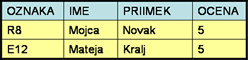 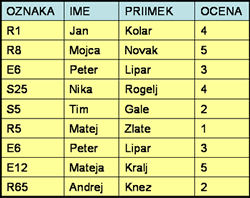 SLIKA 1: Relacija razred 2.2 RAZLIKARazlika je binarni operator nad dvema relacijama, ki je definiran enako kot razlika nad množicami. Smiselna je le, če obe relaciji pripadata isti relacijski shemi. V razliki se nahajajo n-terice relacije p, ki ne nastopajo hkrati v relaciji r.Primer:Imamo relaciji JAVA in DELPHI. V posameznih relacijah imamo spiske dijakov, ki se udeležujejo seminarja za programiranje v JAVI ali DELPHIJU. Zanimajo nas vsi dijaki, ki obiskujejo DELPHI, ne pa tudi JAVE. Relacija JAVA                                                        Relacija DELPHI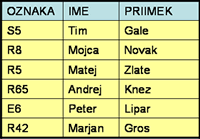 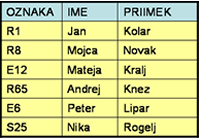 Relacija razlik DELPHI-JAVA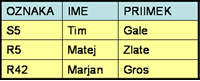 2.3 KARTEZIJSKI PRODUKTKartezijski produkt je binarna operacija vendar lahko pripada različnim shemam Sh(p) = P, Sh(r) = R .Shema kartezijskega produkta je enaka stiku list atributov prve in druge sheme.V kartezijskem produktu se nahajajo vsi možni stiki n-teric obeh relacij. V shemi produkta se lahko pojavijo tudi enako imenovani atributi.Primer:Relacija DIJAK                                                                      Relacija NASLOV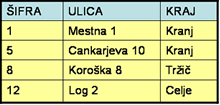 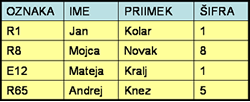 Kartezijski produkt relacij: DIJAK x NASLOV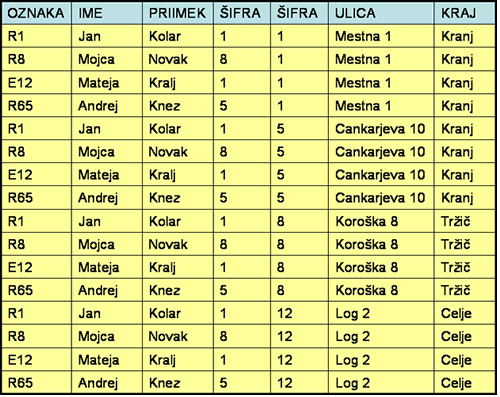 2.4 PROJEKCIJAProjekcija je unarni operator, definiran kot πa1,..,an(R), kjer so a1,..,an imena atributov. Rezultat projekcije so vse n-terice (vrstice v tabeli), ki pa so sestavljene samo iz komponent, ki pripadajo atributom {a1,..,an}. Rezultat projekcije je definiran samo, če je množica atributov a1,..,an podmnožica atributov relacije R.Primer:Imamo relacijo RAZRED. Zanimajo nas priimki in imena dijakov, ne pa tudi ostali podatki shranjeni v relaciji. Kot vidimo s projekcijo določimo tudi vrstni red atributov.Relacija RAZRED                                                                      π[PRIIMEK, IME]RAZRED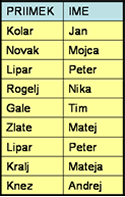 2.5 UNIJAUnija je binarna operacija saj za izvajanje potrebuje dve relaciji. Unija relacij p in r je smiselna le, če obe relaciji pripadata isti relacijski shemi, kar pomeni, da imata obe relaciji enako število atributov, soležni atributi pa identične domene. Rezultat unije so n-terice, ki se nahajajo v prvi ali drugi relaciji, pri čemer so podvojene n-terice izločene.Primer:Recimo, da imamo relaciji JAVA in DELPHI. V posameznih relacijah imamo spiske dijakov, ki se udeležujejo seminarja za programiranje v JAVI ali DELPHIJU. Zanimajo nas vsi dijaki, ki obiskujejo programiranje.Relacija JAVA                                                               Relacija DELPHIUnija relacij JAVA in DELPHI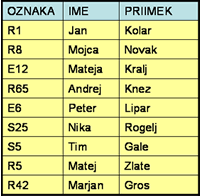 3 IZVEDENE OPERACIJE3.1 PRESEKPresek je binarna operacija in spada med izvedene operacije, kar pomeni, da ga lahko izrazimo z osnovnimi operacijami. Presek relacij p in r je smiseln le, če obe relaciji pripadata isti relacijski shemi. V rezultatu preseka se nahajajo n-terice ki nastopajo v obeh relacijah. Presek lahko izpeljemo iz osnovnih operacij: R ∩ S = R – (R – S)Primer:Recimo, da imamo relaciji JAVA in DELPHI. V posameznih relacijah imamo spiske dijakov, ki se udeležujejo seminarja za programiranje v JAVI ali DELPHIJU. Zanimajo nas dijaki, ki obiskujejo oba seminarja.Relacija JAVA                                                     Relacija DELPHIPresek operacij JAVA in DELPHI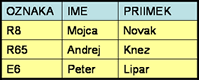 3.2 NARAVNI STIKNaravni stik relacij lahko pripada različnima shemama Sh(p)=P, Sh(r)=R, v katerih nastopajo enako imenovani atributi Naravni stik lahko izrazimo s pomočjo kartezijskega produkta, selekcije in projekcije. Shema naravnega stika je enaka uniji atributov prve in druge sheme. V naravnem stiku se nahajajo vsi možni stiki n-teric obeh relacij, pri katerih so komponente, ki pripadajo enako imenovanim atributom iz obeh shem, enake. Podvojene n-terice so v rezultatu izločene.Primer:Na osnovi relacij DIJAK in NASLOV želimo pripraviti relacijo s popolnim naslovom za posameznega dijaka.Relacija DIJAK                                                                   Relacija NASLOVNaravni stik relacij DIJAK in NASLOV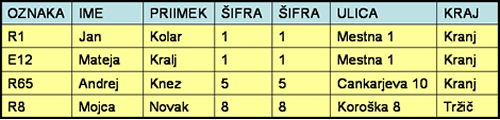 3.3 THETA STIKTheta stik je binarna operacija. Lahko pripadata različnima shemama Sh(p) = P, Sh(r) = R, izrazimo ga s pomočjo kartezijskega produkta in selekcije. Shema Theta stika je enaka stiku list atributov prve in druge sheme. V rezultatu Theta stika se nahajajo vsi možni stiki n-teric prve in druge relacije, ki izpolnjujejo v stiku podan pogoj.3.4 KOLIČNIKKoličnik relacij p in r s shemama Sh(p)=P, Sh(r)=R, za katere velja, da je R prava podmnožica P, izrazimo s pomočjo kartezijskega produkta, razlike in projekcije. Shema količnika je enaka razliki atributov prve in druge sheme.Primer:V relaciji PRODAJA imamo navedene proizvajalce in njihove izdelke, ki nam jih dobavljajo. V relaciji IZDELEK imamo seznam vseh tipov izdelkov, ki jih prodajamo. Zanima nas kateri proizvajalci nam dobavljajo vse tipe izdelkov.Relacija PRODAJA                                                    Relacija IZDELEK   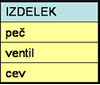 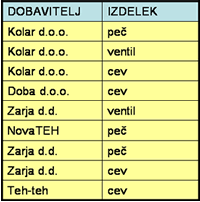 PRODAJA/IZDELEK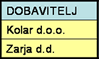 4 VIRIhttp://www.scribd.com/doc/40101045/Relacijska-Algebra-v02http://drenovec.tsckr.si/algebra/uvod.htmhttp://www.e-studij.si/Relacijska_algebra